Title of communication: Template for full papers, 22nd International Drying Symposium (IDS 2020)Smith, R.a*; Johnson, W. b; …ca Center for Advanced Research in Drying, Worcester Polytechnic Institute, Worcester, Massachusetts,  01609,  USAb Center for Advanced Research in Drying, University of Illinois, Urbana-Champaign, Illinois, 61801, USAc ….*E-mail of the corresponding author: ids2020@wpi.eduAbstractPlease give a short abstract of the paper (maximum 100 words) here. In this template, you can read important details about the instructions for preparing the manuscript; please adhere to them strictly. Here you can also check the deadlines and important dates. Keywords: max. 5 keywords separated by semicolons.IntroductionThis document can serve as a model for the format of full text communications. The paper body will always begin on page 2, leaving the first page for the metadata. They will have a minimum length of 5 pages and a maximum of 8 pages. The paper is organized into sections. The first one is always the INTRODUCTION, which must also include the aim of the paper. The following sections will be: MATERIALS AND METHODS, RESULTS AND DISCUSSION and CONCLUSIONS. After that, you can include NOMENCLATURE and ACKNOWLEDGEMENTS if necessary. Finally, the list of REFERENCES has to be placed at the end of the paper. Materials and MethodsA short description of the materials and methods followed must also be included in this section.Font type and formatThe font type, size and spaces to be used are those indicated in this document, which can be used as a template. So, please do not modify word style or size, nor format of headings or sub-headings (including italics and in bold).TítlesThe titles will have a maximum of three levels, numbered with the decimal system. The main titles (title 1) should be written in Times New Roman, N (in bold), 11. The second level (title 2) will be written in Times New Roman, N (in bold), 10. The third level of titles (title 3) will be done in Times New Roman K (italics) 10. All titles will have a later spacing of 6 pts. After each title, do not leave a blank line; only one line will be left blank before starting a new section.Figure and table captionsThe captions of figures and tables will be written in Times New Roman K and N (italics and in bold) 9 pts. The texts included in the figures must be of sufficient size to be legible; ie. the font must not be less than 9 pts.All texts, figures and tables will be included within the margins of the template.Figures and tablesThe total file size of the final paper in PDF format should be no more than 10MB.All images and photos will be inserted in the document.The figures and tables will be placed near the one that is cited for the first time. One  Fig. caption will be placed followed by the number under each image or photograph (Fig. 1) and one Table caption followed by a correlative number above each table (Table 1). 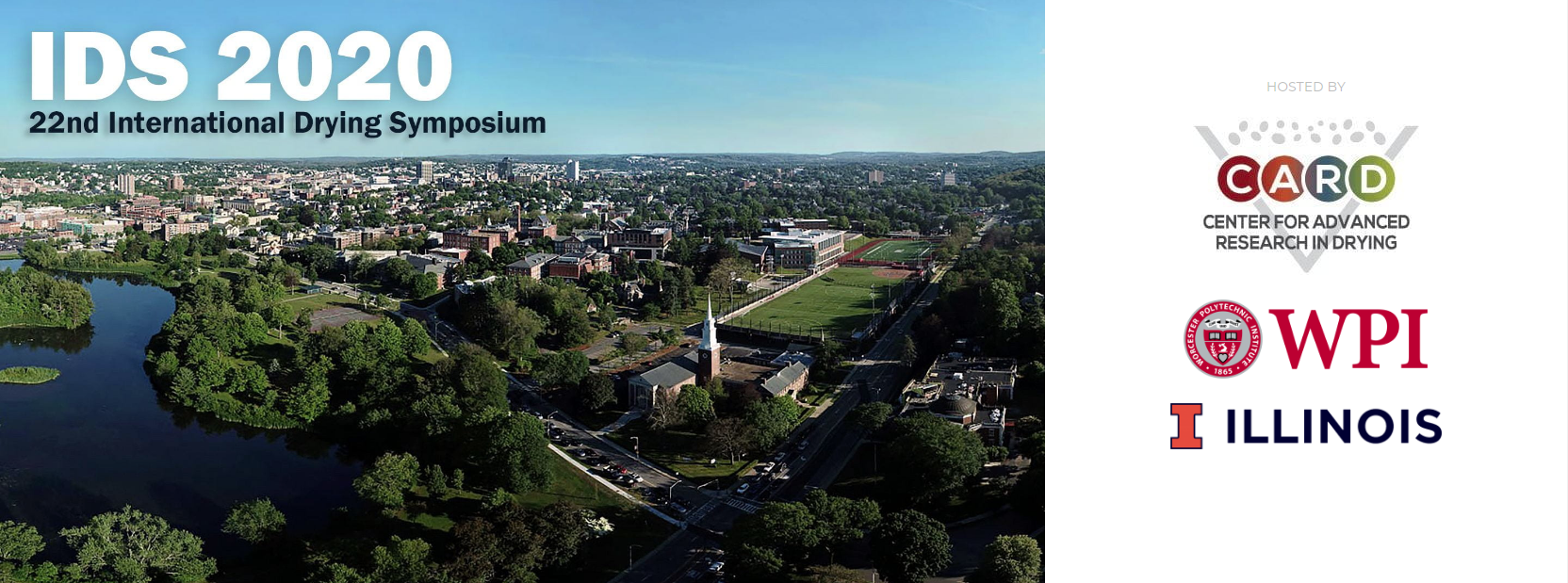 Fig. 1 Figure caption in italics.Figures and Tables wil be centered. The format of the tables will be the same as that of Table 1. Be careful; neither tables nor figures must be split between two pagesTable 2. Important datesEquationsEquations will be inserted using the equation editor integrated in Microsoft Word and will have a number in parentheses to the right that indicates its order, for example: 						(1)If no NOMENCLATURE section is added, the explanation of every new variable and symbol has to be included below each equation, as well as the units. For example: where M indicates the mass of sample (kg) and Q the air flow rate (m3/s).Citations in the textThe citations and the reference list presentation should conform to the specifications of “Drying Technology. An international journal”. Please cite references in the text by number only, placed just after the relevant word [1] or after authors’ names if directly referring to them and preferably at the end of a statement. [2] Enclose numbers in square brackets and type them as an exponent. If giving a list of numbers, separate them using commas. [3,4]ConclusionsThe paper will not be re-formatted, so please adhere strictly to the instructions given above. The manuscripts that do not conform  will be returned directly for correction and re-submission without any reviewing.Nomenclature Greek lettersSubscriptsReferencesTsami, E.; Katsioti, M. Drying kinetics for some fruits: Predicting of porosity and colour during dehydration. Drying Technology 2000, 18 (7), 1559–1581.Lachman, L.; Lieberman, H.A.; Kanig, J.L. The Theory and Practice of Industrial Pharmacy; Lea & Febiger: Philadelphia, 1974.Epstein, N.; Grace, J.R.; Spouting of particular solids. In Handbook of Powder Science and Technology; Fayed, M.E., Otten, L., Eds.; Van Nostrand Reinhold Co.: New York, 1997; 509–536.Lerici, C.R.; Dalla Rosa, M.; Pinnavia, G. Direct osmotic as pre-treatment to fruit drying. In Proceedings of European Conference on Food Chemistry, Rome, Italy, March 15–18, 1983; 287–296.ActivityDateDeadline for abstract submissionsNovember 15, 2019Notification of acceptanceEarly bird registration opensDecember 1, 2019January 13, 2020Deadline for submissions of manuscriptsJanuary 17, 2020Final notification of manuscript acceptanceFebruary 28, 2020Deadline for “early bird” registrationFebruary 28, 2020Deadline for final manuscript submissionApril 1, 2020Final deadline for registrationApril 17, 2020Drying workshopJune 27-28, 2020IDS – Worcester, Massachusetts, USAJune 28 – July 1, 2020Aaream2xlengthmresidence timesiinleteequilibrium